  Restavracija Kotnik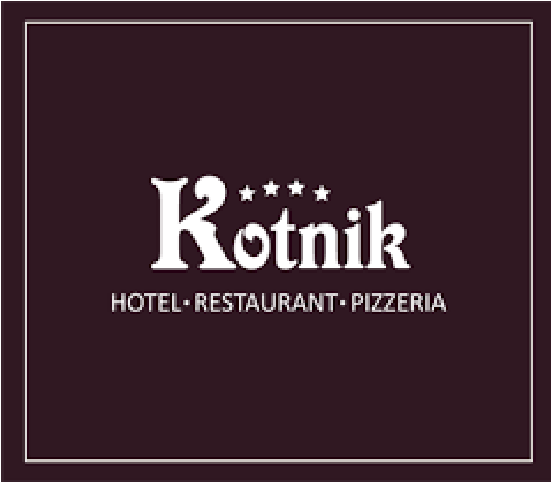 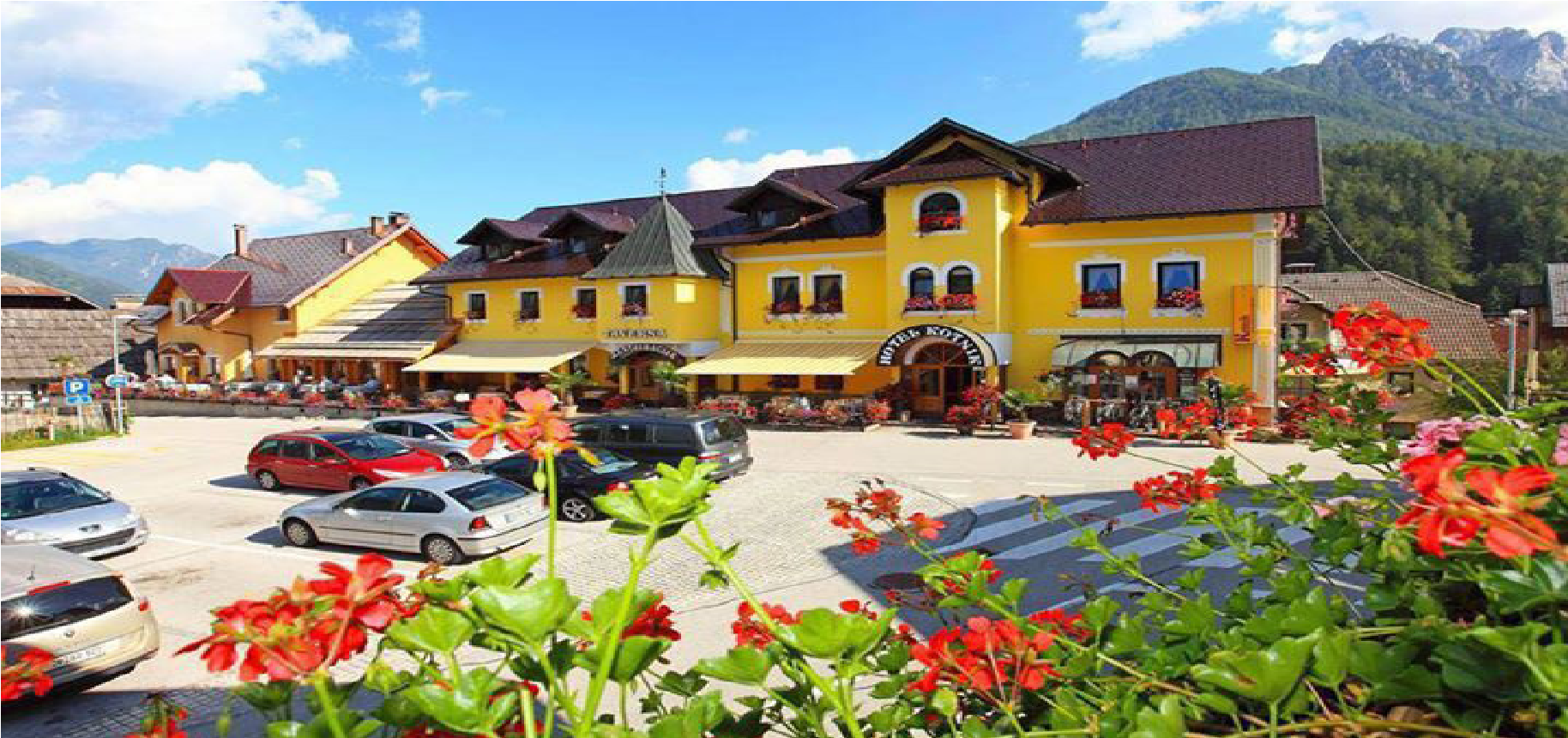 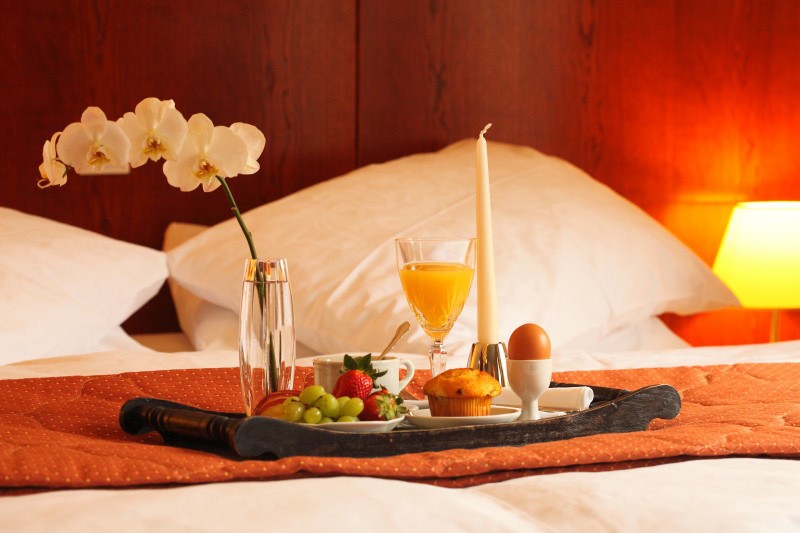 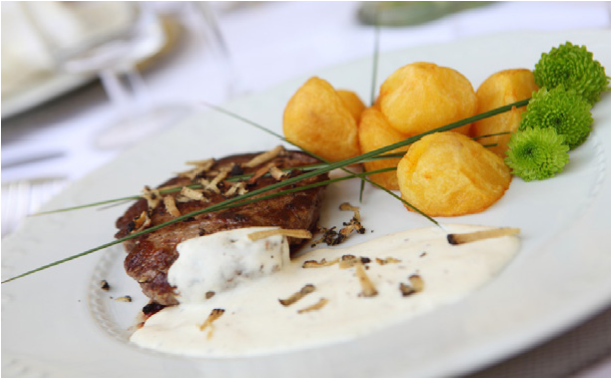 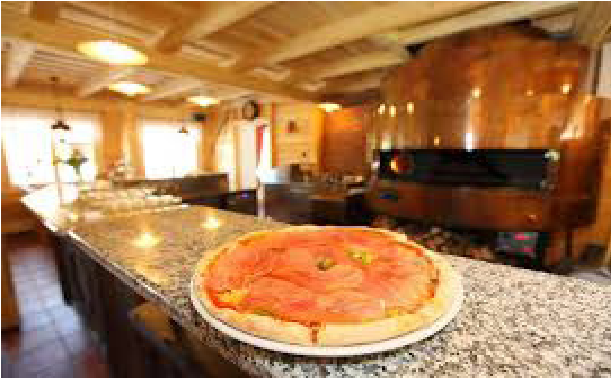 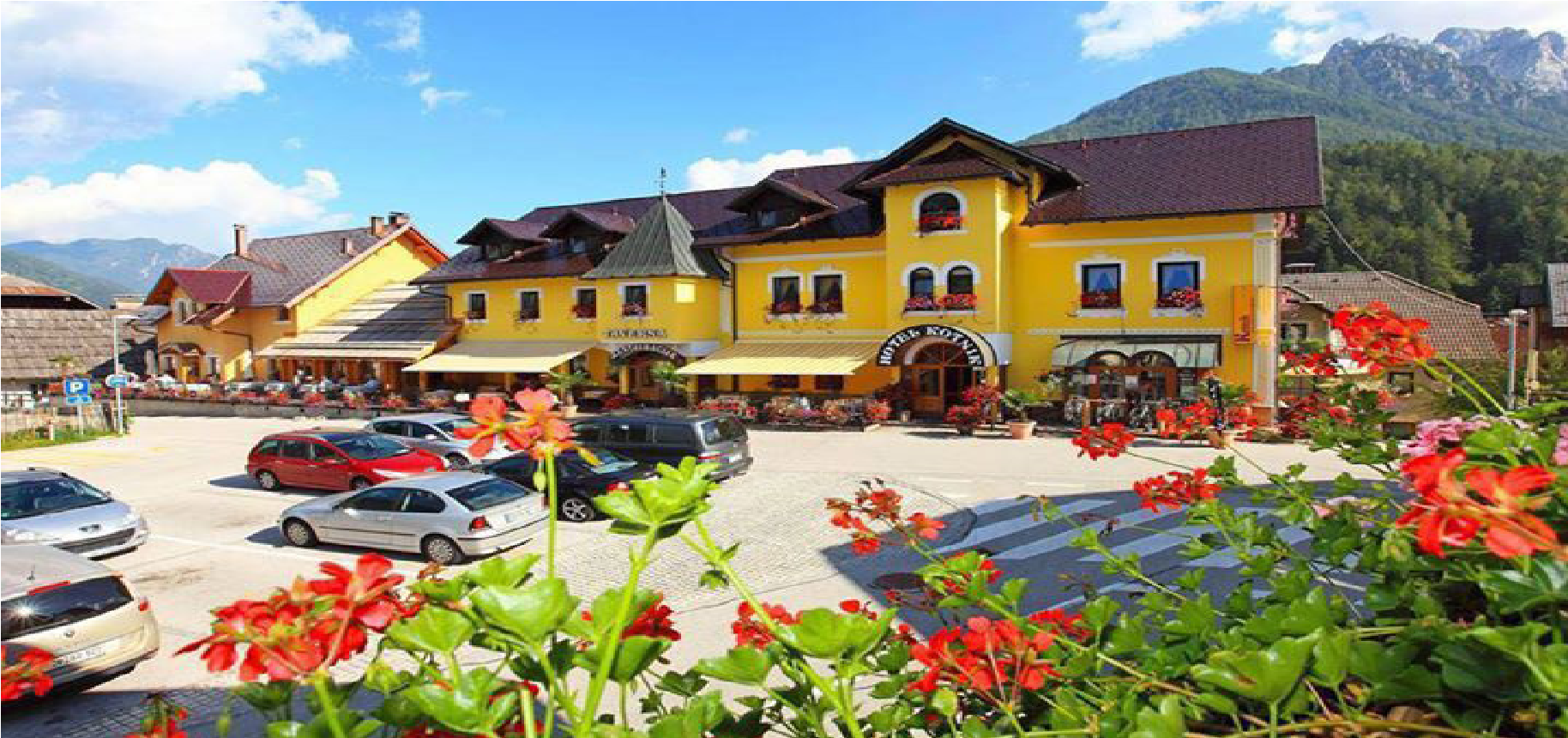 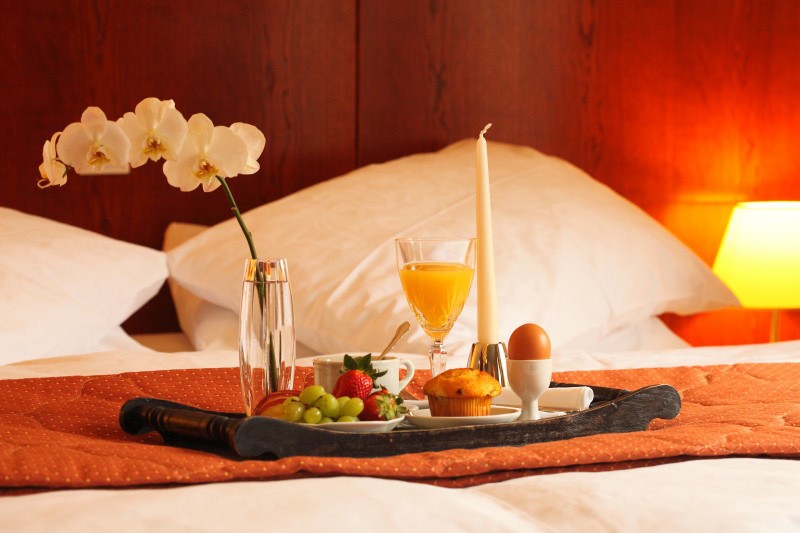 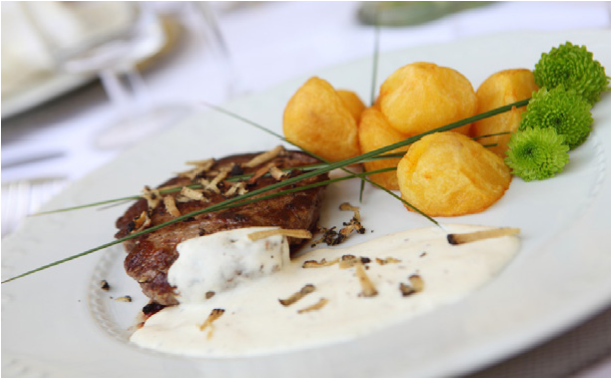 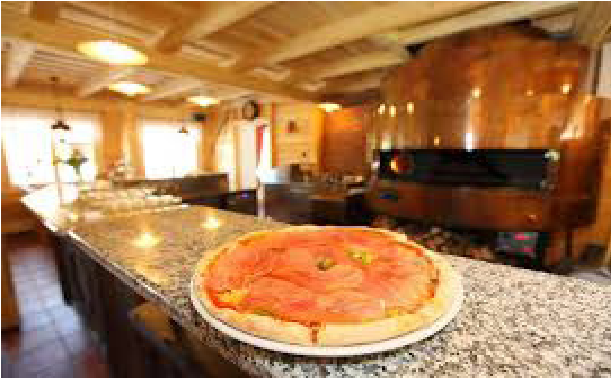             Ponudba za skupineKranjska GoraV prostorih Restavracije Kotnik in Pizzerije Pino lahko običajno pogostimo do 60, izjemoma tudi do 80 oseb. V toplejšem obdobju je za dodatnih 30 oseb prostora še zunaj na pokriti terasi. Pred restavracijo Kotnik je veliko parkirišče, primerno za avtobuse in ostala večja vozila. Prav tako je objekt prilagojen za gibalno ovirane ljudi. Vse jedi, ki Vam jih ponujamo, pripravljamo sami v naši kuhinji. Recept zanje je zelo preprost: tradicija, znanje in skrbna priprava. Klasični meniji so preprostejša, a skrbno pripravljena kosila ali večerje za skupine. Primerni so predvsem za izlete in ekskurzije, kadar na voljo ni zelo veliko časa, a želite vseeno uživati v okusnem obroku v prijetnem ambientu.1. MENI Domača goveja juha z rezanci ali Domača juha z jurčki(Postreženo v jušnikih)***Telečja pečenka, pražen krompir ter kuhana zelenjava Mešana solata***Domači jabolčni zavitek ali Babičin puding z mešanimi gozdnimi sadeži ali Kotnikovo pecivo s tolminsko skuto2. MENI Domača goveja juha z rezanci ali Domača juha z jurčki(Postreženo v jušnikih)***Kuhana govedina v hrenovi omaki in ljubljanski puranji zrezek,pražen krompir ter kuhana zelenjava Mešana solata***Domači jabolčni zavitek ali Babičin puding z mešanimi gozdnimi sadeži ali Kotnikovo pecivo s tolminsko skuto3. MENIDomači narezek***Svinjska pečenka in puranji zrezek po dunajsko, pražen krompir in dušen riž ter kuhana zelenjava Mešana solata***Domači jabolčni zavitek ali Babičin puding z mešanimi gozdnimi sadeži ali Kotnikovo pecivo s tolminsko skutoV kolikor bi želeli meni z le 2 hodoma (brez juhe ali sladice) je:Cena 1. in 2. menija 10,00 EUR na osebo in Cena 3. menija 12,00 EUR na osebo.Meni seveda lahko prilagodimo Vašim željam in pričakovanjem.Opombe in dodatna pojasnila k ponudbi za skupine:Ponudbe menijev za skupine nudimo skupinam, ki štejejo    najmanj 25 oseb.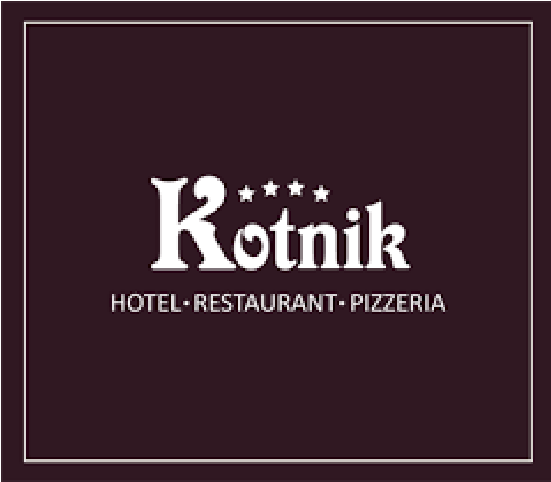 Pri skupini nad 25 oseb ima voznik avtobusa gratis obrok, pri    skupini nad 35 oseb ima obrok gratis tudi vodnik skupine. -  Za skupine nad 30 oseb, pripravljamo eno vrsto menija in    sladice, ki si jo predhodno izberete. Izjema so seveda    vegetarijanski obroki ter obroki za osebe, katere zaradi    zdravstvenih razlogov potrebujejo poseben obrok   (osebe s celiakijo, laktozno intoleranco ipd.)Ponudba za skupine velja samo za predhodne rezervacije.Informacije in rezervacije: Gostinstvo Kotnik d.o.o.Borovška cesta 752480 Kranjska GoraTel.: 00386 (0)41 671 878 (Alenka) ali 00386 (0)41 877 527 (Anja)E-mail: restavracija@hotel-kotnik.si Web.: www.hotel-kotnik.si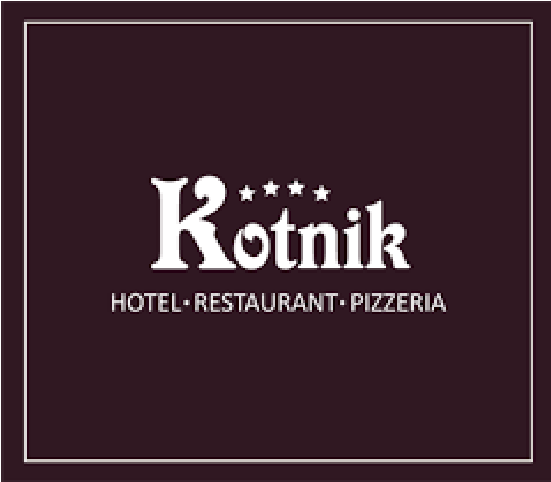   Dobrodošli!